Indica, ad referendum do Plenário do CAU/ES, representantes para o Conselho Municipal de Desenvolvimento Urbano de Anchieta.O Presidente do Conselho de Arquitetura e Urbanismo do Espírito Santo (CAU/ES), no uso da atribuição prevista no art. 56 do Regimento Interno, aprovado pela Deliberação Plenária CAU/ES nº 121, de 21 de agosto de 2018, após análise do assunto em referência; e Considerando a deliberação CEP nº 035-2021, aprovada na 79ª reunião ordinária realizada no dia 08 de junho de 2021;RESOLVE, AD REFERENDUM DO PLENÁRIO:1. INDICAR os atuais representantes abaixo relacionados para continuar representando o Conselho de Arquitetura e Urbanismo do Espírito Santo – CAU/ES perante o Conselho Municipal de Desenvolvimento Urbano de Anchieta:Representante titular: Arq. e Urb. Regina Bonacossa Ferrari - CAU nº A13083-4;Representante suplente: Arq. e Urb. Paulo César Mendes Glória - CAU nº A9989-9.2. Encaminhar esta deliberação para publicação no sítio eletrônico do CAU/ES;Esta Deliberação entra em vigor na data de sua publicação.Vitória/ES, 09 de junho de 2021.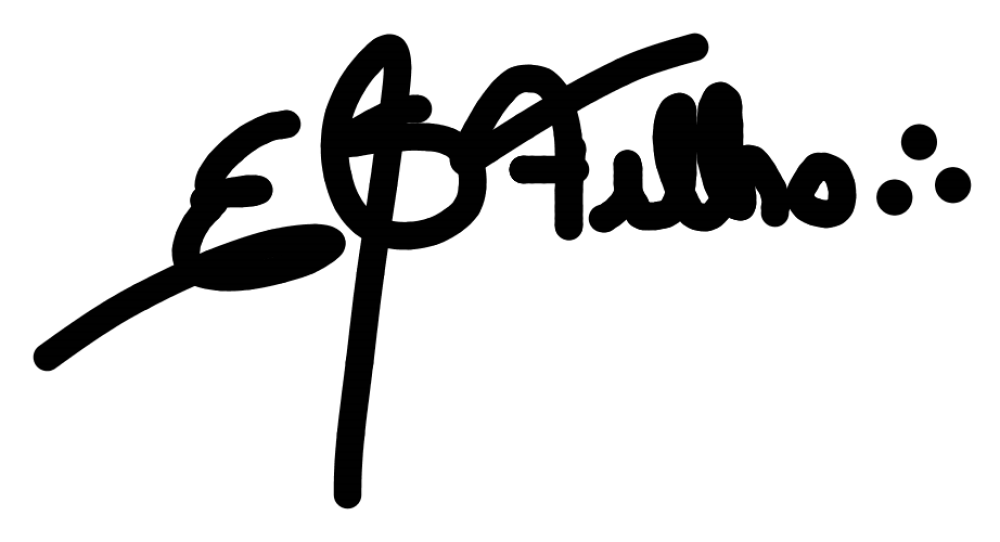 ELIOMAR VENANCIO DE SOUZA FILHOPresidente do CAU/ESINTERESSADOPlenário do CAU/ESASSUNTOIndicação de Representante para o Conselho Municipal de Desenvolvimento Urbano de Anchieta.DELIBERAÇÃO PLENÁRIA DPOES N° 312, DE 09 DE JUNHO DE 2021.